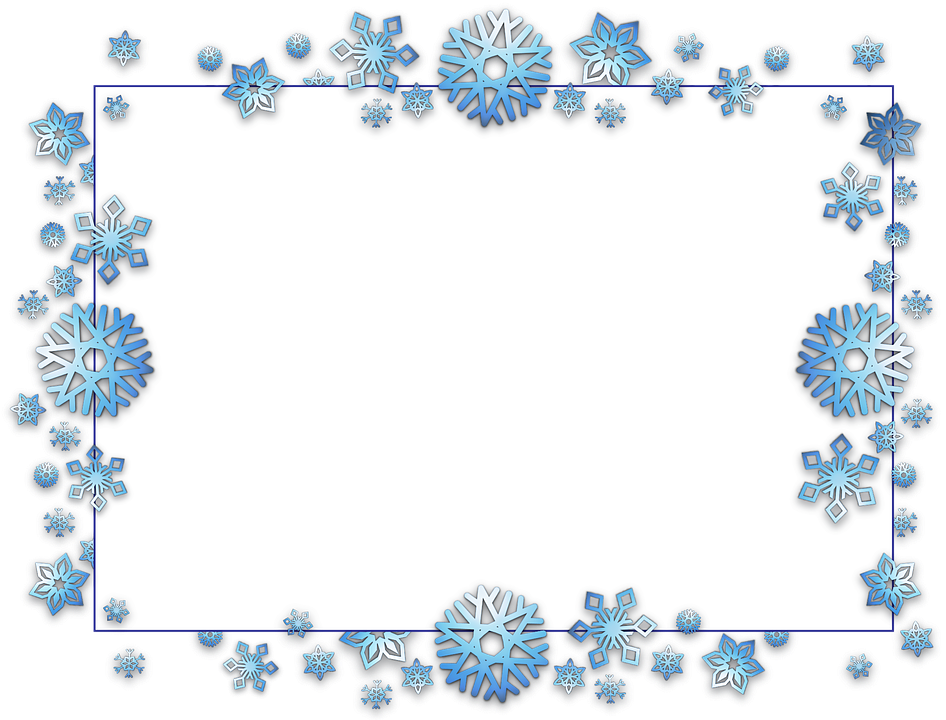 Miejsko-Gminny Konkurs PlastycznyR E G U L A M I NOrganizator: Miejsko-Gminny Ośrodek Kultury w Białej Rawskiej                      Temat:    „SPORTY ZIMOWE”Nagrody:Jury powołane przez Organizatora dokona oceny prac biorąc pod uwagę pomysł,                                                        aktywność twórczą, kreatywność oraz estetykę pracy.Autorzy  najlepszych prac otrzymają nagrody rzeczowe.W każdej kategorii będzie pierwsza nagroda oraz dyplom.Każdy uczestnik otrzyma nagrodę pocieszenia.Termin nadsyłania prac:do 28 listopada 2019 r.Po rozstrzygnięciu konkursu przewidziana jest wystawa prac w MGOK. Rozstrzygnięcie konkursu nastąpi do 5 grudnia br.Wszystkie prace pozostaną własnością Organizatora.Organizator może przekazać prace na licytacje charytatywne.Uczestnicy biorąc udział w konkursie tym samym  wyrażają zgodę na przetwarzanie danych osobowych.Administratorem danych osobowych prac konkursowych jest Miejsko-Gminny Ośrodek Kultury w Białej Rawskiej.*Do każdej pracy musi być dołączona podpisana prze rodzica/opiekuna klauzula RODO.Zapraszamy do udziału w konkursie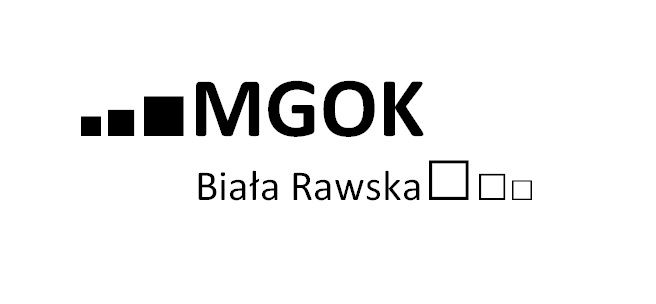 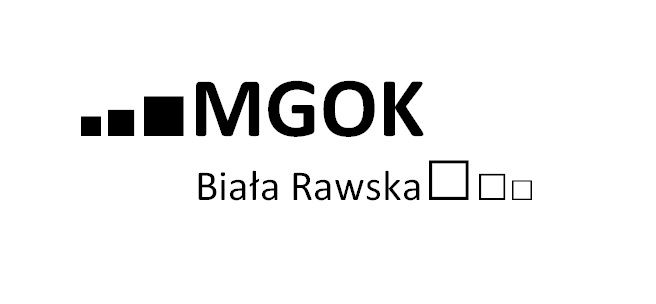 